Министерство образования Республики БеларусьУчреждение ОбразованияБЕЛОРУССКИЙ ГОСУДАРСТВЕННЫЙ УНИВЕРСИТЕТИНФОРМАТИКИ И РАДИОЭЛЕКТРОНИКИКафедра электроникиЛабораторная работа № 4«Исследование прямых и обратных счётчиков»Проверил:									Выполнили:										ст. гр.Минск 2022Порядок выполнения работы:Ознакомиться с методическим описанием лабораторной работы. (Теоретическое описание работы изложено в методическом пособии [1] стр. 225-230).Получить у преподавателя необходимый комплект для проведения лабораторной работы.Собрать схемы, представленные на рисунках 1 и 3 данного отчета, для исследования прямых и обратных счётчиков.Изменить параметр счета прямого и обратного счётчика исходя из схем представленных на рисунках 2 и 4 данного отчета.Предоставить работу на проверку преподавателю.  [1] – Основы радиоэлектроники : учеб.-метод. пособие / В. Н. Путилин,
А. Я. Бельский. – Минск : БГУИР, 20171. Цель работыИзучить принципы действия и виды счётчиков. Экспериментально исследовать принцип работы изменения модуля счёта.2. Ход работы2.1.1 Исследование прямого счетчика на JK- и D-триггерах Для исследования постройте схему, изображенную на рисунке 1.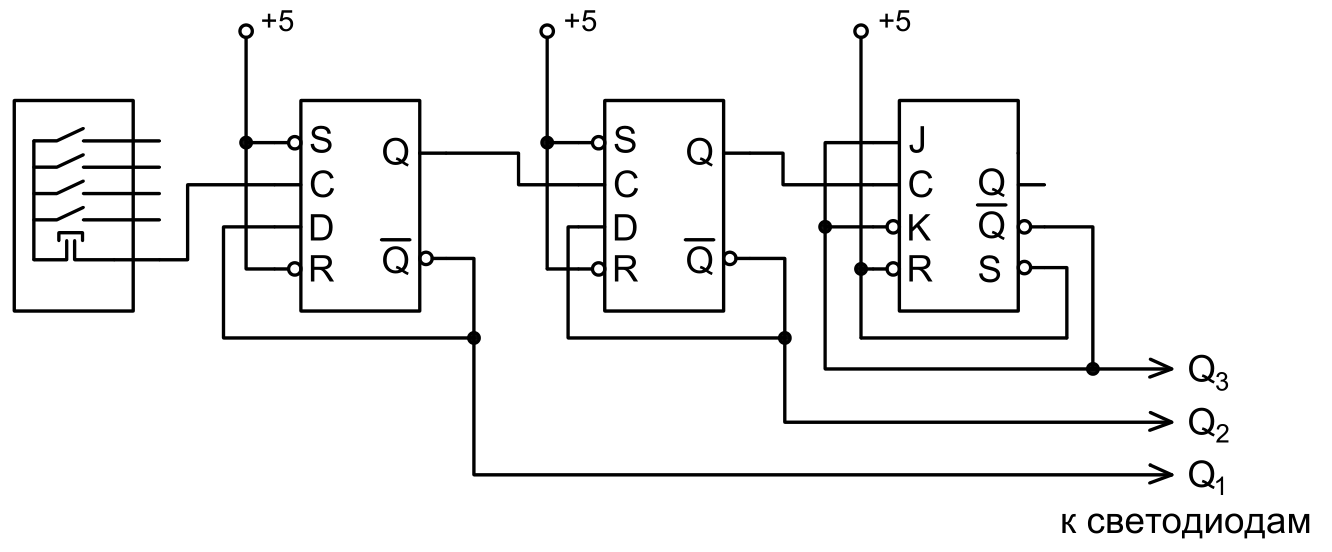 Рисунок 1 – Схема исследования прямого счетчикаИзменяя тактовый сигнал С, дополните осциллограмму на рисунке 2.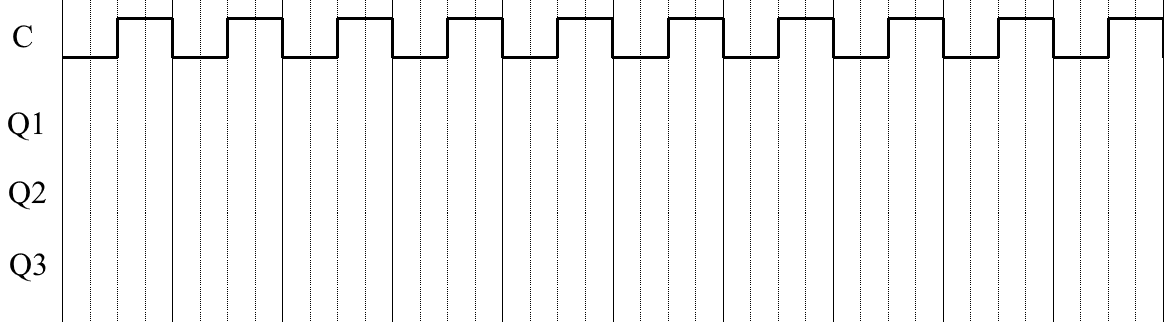 Рисунок 2 – Осциллограмма прямого счетчика2.1.2 Исследование обратного счетчика на JK- и D-триггерах Для исследования постройте схему, изображенную на рисунке 3.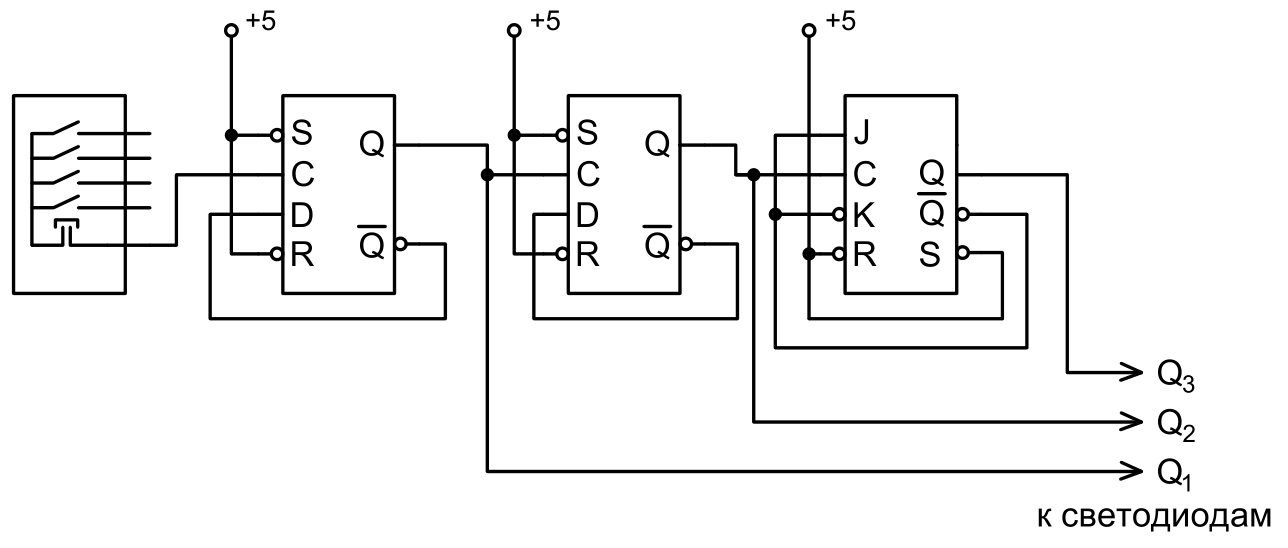 Рисунок 3 – Схема исследования обратного счётчикаИзменяя тактовый сигнал С, дополните осциллограмму на рисунке 4.Рисунок 4 – Осциллограмма обратного счетчика2.1.3 Исследование кольцевого счетчика на JK- и D-триггерах Для исследования постройте схему, изображенную на рисунке 5.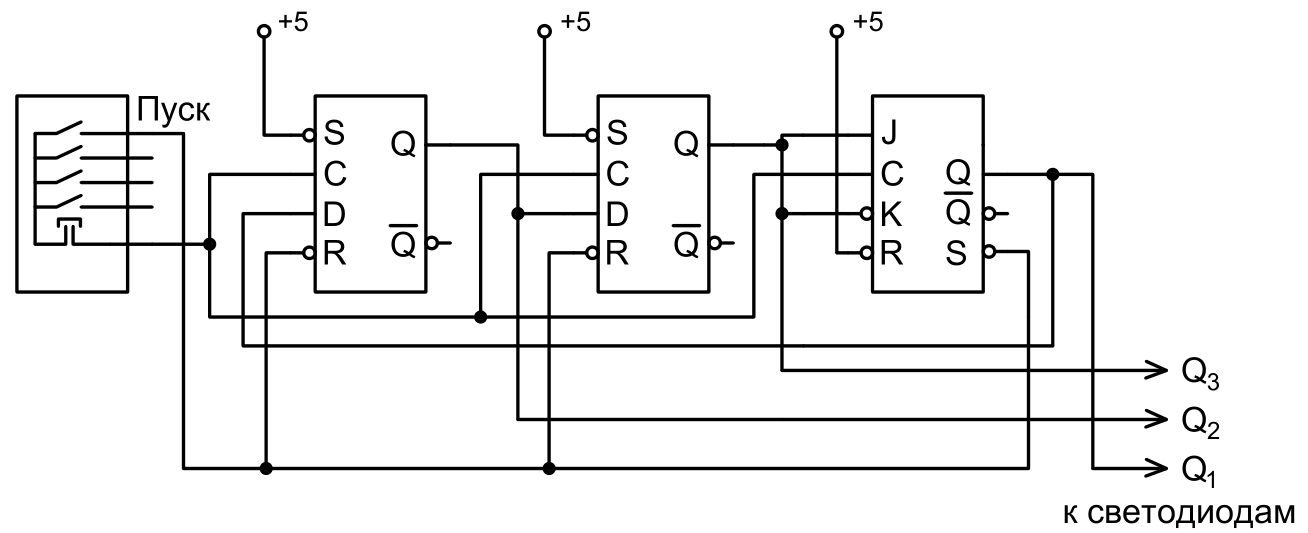 Рисунок 5 – Схема исследования кольцевого счетчикаИзменяя тактовый сигнал С, дополните осциллограмму на рисунке 6.Рисунок 6 – Осциллограмма кольцевого счетчика2.1.4 Исследование счетчика Джонсона на JK- и D-триггерах Для исследования постройте схему, изображенную на рисунке 7.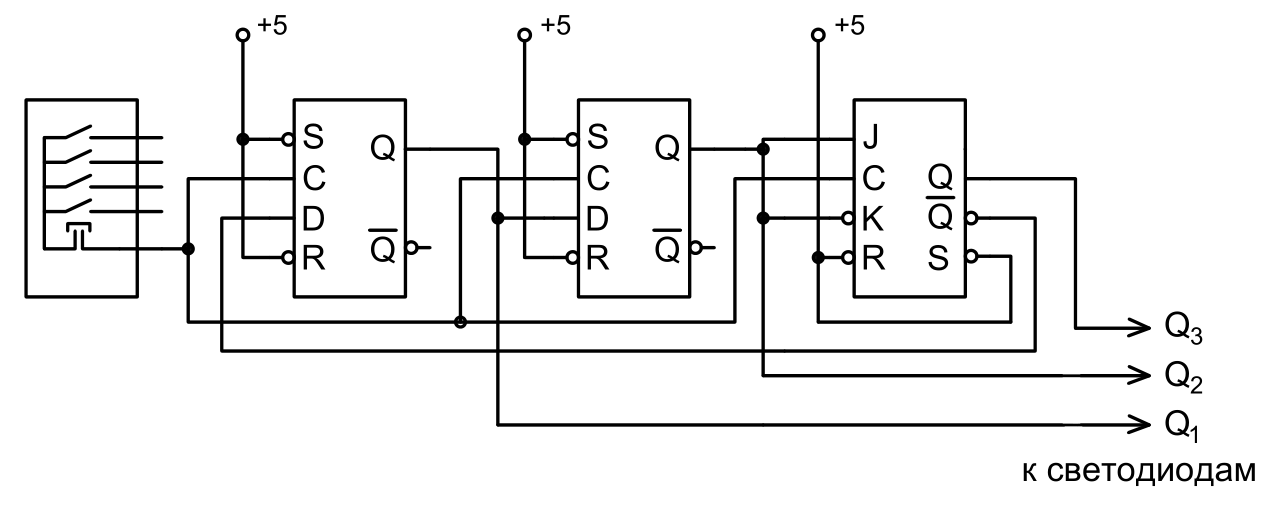 Рисунок 7 – Схема исследования счетчика ДжонсонаИзменяя тактовый сигнал С, дополните осциллограмму на рисунке 8.Рисунок 8 – Осциллограмма счетчика Джонсона2.2.1 Изменение модуля счета прямого счётчикаДля исследования постройте схему, изображенную на рисунке 9.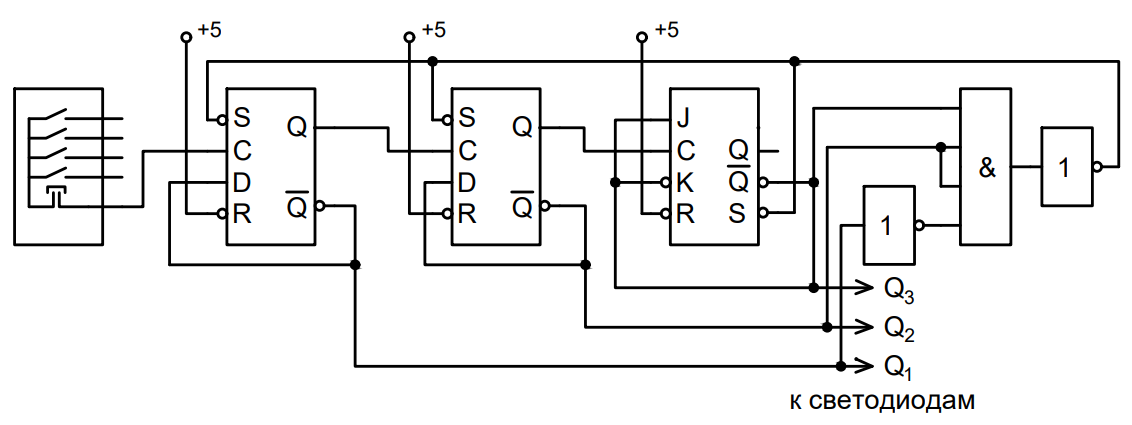 Рисунок 9 – Схема для изменения модуля счета прямого счётчикаРассмотрим пример изменения модуля счета в пункте 2.2.1 данного отчета. Пусть, нужно создать счетчик с модулем счёта, равным четырём. У трехразрядного счетчика модуль счёта равен восьми. Схема счётчика представляет собой три последовательно включенных счетных триггера, у которых есть вход сброса R и вход установки S. Число «6» в двоичной системе представлено в виде «1 1 0». Разряды комбинации «1 1 0», равные «1» подаются на элемент «И» с прямых выходов триггеров, а равные «0» – с инверсных. Когда на выходах счетчика будет комбинация «1 1 0», на выходе элемента «И» появится логическая единица, которая сбросит текущее значение. Таким образом, как только счетчик досчитает до четырех, произойдет сброс всех триггеров и счет продолжится с комбинации «0 0 0».Изменяя тактовый сигнал С, дополните осциллограмму на рисунке 10.Рисунок 10 – Осциллограмма прямого счетчика с измененным модулем счета2.2.2 Исследование прямого счетчика с параллельным переносомДля исследования постройте схему, изображенную на рисунке 11.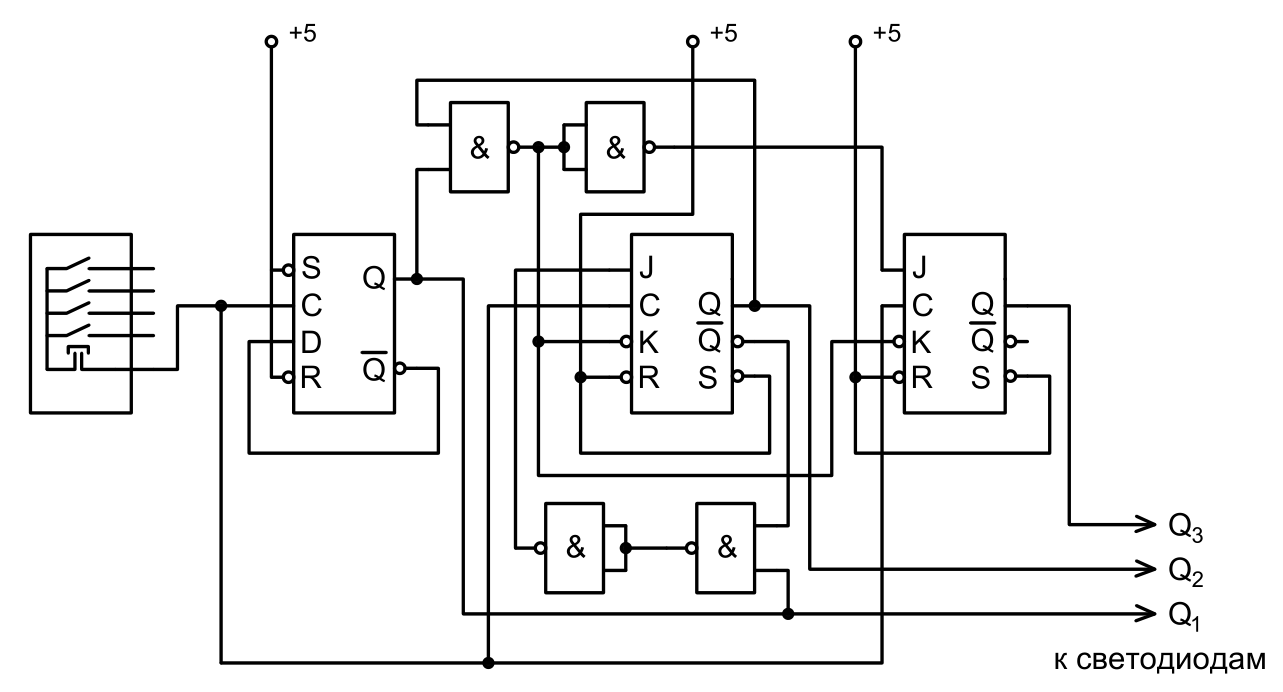 Рисунок 11 – Схема исследования прямого счетчика с параллельным переносомИзменяя тактовый сигнал С, дополните осциллограмму на рисунке 12.Рисунок 12 – Осциллограмма прямого счетчика с измененным модулем счетаВыводы: